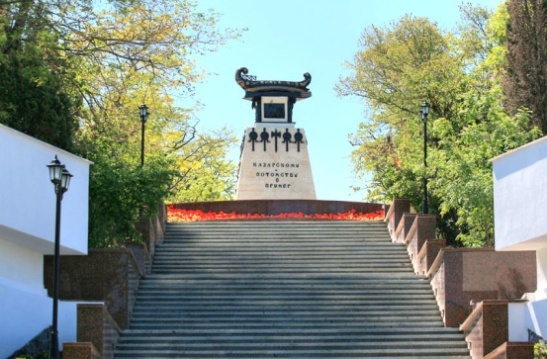 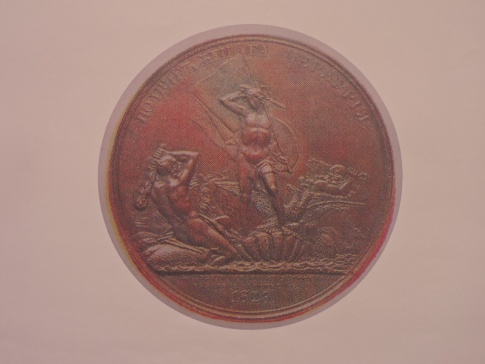            14.05.1829 г.        -               190 лет             -            18.05.2019 г.                                                     ПОЛОЖЕНИЕ о восьмом Витебском областном открытом некоммерческом темпо-турнире по шахматам, посвящённом памяти национального героя Беларуси, России и Украины, всемирно признанного героя русско-турецкой войны (1828-.г.), командира легендарного брига «Меркурий» капитана I ранга Александра Ивановича Казарского.  Турнир проводится в рамках мероприятий по международному сотрудничеству ветеранских организаций Витебской области Республики Беларусь, Псковской и Смоленской областей Российской Федерации, в канун 190-летия подвига и 180-летия возведения первого памятника в Севастополе и первого памятника в России боевому офицеру-моряку.1). Цели и задачи:- сохранение памяти о непревзойденном подвиге экипажа брига «Меркурий»  и его командира нашего земляка, уроженца Дубровно капитана 1 ранга А.И. Казарского.- расширение и укрепление дружественных связей между славянскими народами Беларуси, России, Украины и городами геройской Славы.- содействие инициативам по включению шахмат в программу олимпийских игр, пропаганда некоммерческих отношений в спорте, популяризация и дальнейшее развитие шахмат, повышение мастерства, квалификации спортсменов и любителей, определение сильнейших. 2). Время и место проведения соревнований:Турнир проводится 18.05.2018 г. (суббота), в 9.30 в помещении библиотеки УО «Витебский Государственный университет им. П. М. Машерова» (центральный вход, проход направо, в конец здания, 2-й этаж). Регистрация и жеребьёвка –  9.30 - 9.453). Система проведения соревнований:   Главный судья соревнований – Пучков Андрей Иванович*       Главный секретарь – Свилев Дмитрий Алексеевич* (* с их согласия)Турнир с участием 120 шахматистов проводится по швейцарской системе в 11 туров в соответствии с Правилами шахмат ФИДЕ и Турнирными правилами ЕШС. Контроль времени: 5 минут до конца партии с добавлением 3 сек за каждый ход, начиная с первого. С учётом количества заявившихся игроков, оргкомитетом могут быть приняты другая система и регламент проведения турнира. Турнирные взносы игроками не вносятся.4). Участие: - VIII открытый для участия областной  шахматный некоммерческий темпо-турнир открыт для  игроков из городов Беларуси, России и Украины, связанных с жизнью и подвигом А. И. Казарского. В нём могут принимать участие в пределах выделенных квот представители: - городов: Анапа, Николаев, Санкт-Петербург, Севастополь, Феодосия - до 3 участников от каждого, в любой номинации (предварительно информируют оргкомитет об участии до 01.04.19 г.). - г.г. Витебск – до 50, Дубровно (родина  Казарского) – до 5, Орша – до 15. - г. Смоленск и Смоленская область Российской Федерации – до 20 (всего).- г. Псков и Псковская область Российской Федерации – до 5 (всего).- других городов (районов) Витебской области, областных отраслей, структур, ведомств (по 3 участника) – до 30.- других городов (районов) Республики Беларусь (предварительно информируют оргкомитет об участии до 01.04.19 г.) Общее количество участников ограничивается 120 спортсменами. В случае конкурса среди заявившихся игроков, преимущество на участие в турнире имеют претенденты, независимо от их рейтинга, подавшие заявку ранее. *После регистрации 120 заявок их прием будет прекращён. 5) Определение победителей:Победители и призёры определяются в восьми квалификационных спортивных и гендерно-возрастных группах (номинациях):1). Главный турнир (гроссмейстеры, мастера и кандидаты в мастера спорта, без ограничений по возрасту).2). Женщины (без ограничений по возрасту). 3). Ветераны (родившиеся до 01.01.1959 г.).4). Любительский (спортсмены 1, 2, 3-го с/разряда, с рейтингом 1800 и ниже, спортсмены-любители - без ограничений по возрасту).  5). Сельские шахматисты (районы Витебской области).6). Юношеский, с участием родившихся 01.01.2005 г. и моложе (до 14 лет). 7). Детский, с участием родившихся после 01.01.2009 г. (до 10 лет).8). Девочки, с участием родившихся 01.01.2005 г. и моложе (до 14 лет).6).  Подсчёт очков и дополнительные показатели:В случае, если два и более участника набрали одинаковое количество очков, итоговые места распределяются с учётом следующих дополнительных показателей в порядке убывания:а)  Бухгольц,в) Усечённый Бухгольц,с) Коэффициент Бергера7). Награждение победителей:а) - Победитель Главного турнира  награждается спортивными кубком (призом), медалью и дипломом, призеры - медалями и дипломами. Победитель и призёры, а также  шахматисты, занявшие места 4 – 10, награждаются рекламной продукцией или сувенирами от «Управляющей компании холдинга «Белорусская кожевенно-обувная компания «Марко» и от других спонсоров.** б) - Победители в номинациях № 2 - 5 награждаются спортивными кубками (призами), медалью, дипломами и сувенирами от спонсоров. Призеры в номинациях № 2 - 5, занявшие 2 и 3 места, награждаются медалями и дипломами.**в) - Победители и призеры в номинациях № 6 - 8 награждаются медалями и дипломами.**  * Игрок может получить только один приз в одной из номинаций.** Для поощрения победителей и призёров, отличившихся юных спортсменов и ветеранов шахмат спонсорами турнира может быть выделена сувенирная и рекламная продукция.8). Финансирование расходов:- Приобретение 21 медали, питание судей (10) финансируется управлением спота и туризма Витебского облисполкома; - Приобретение 1 кубка и 3 призов (ценных подарков, сувениров) финансируется Витебской областной организацией Белорусского профсоюза работников государственных и других учреждений.- Приобретение 1 кубка и 3 призов (ценных подарков, сувениров) для детской номинации финансируется Витебской областной организацией Белорусского профсоюза работников образования и науки.- Приобретение  3 медалей, 2 кубков,  гравировка 5 кубков (призов), 24 медалей, разработка и изготовление 4 афиш, 24 дипломов и сувениров финансируется Витебской областной организацией Белорусского общественного объединения ветеранов;- Проезд и питание участников турнира (командировочные расходы) финансируются за счет средств командирующих организаций региона.* Отраслевые профсоюзы оказывают содействие своим иногородним участникам турнира из городов и сельских районов области (по принадлежности к профсоюзу) в возмещении расходов по проезду и питанию (командировочных расходов). Своевременно заявившиеся участники турнира, из г.г. Анапа, Николаев, Санкт-Петербург, Севастополь и Феодосия, обеспечиваются бесплатным проживанием и питанием (в течение 2 суток). 9. Заявка на участие:- К участию в соревновании допускаются игроки, имеющие допуск врача на основании своевременно поданной в оргкомитет персональной заявки (*иногородние представители городов, указанных в положении, присылают общий список участников по прилагаемой форме). В заявке указываются спортивное звание (квалификация), текущий рейтинг, разряд.- Заявка на участие в темпо-турнире иногородними направляется по электронной почте или по факсу до 01.05.19 г. включительно*  в Витебский областной совет ветеранов БООВ по адресу (210010, г. Витебск, ул. Правды 18, каб. 20). Тел/факс: (8-0212) 63-68-67. Email:  veteran.vit@mail.ru. *После регистрации 120 заявок их прием будет прекращён (до истечения установленных сроков).- Игроки, проживающие в г. Витебске подают заявку до 01.05.19 г. в областном шахматном клубе «Ладья». - В день турнира 18.05.19 г. (суббота) регистрация (своевременно заявленных, т.е. до 01.05.2019 г.) проводится оргкомитетом до 9.30, жеребьевка – до 9.45., торжественное открытие, демонстрационный исторический экскурс и рассказ о событии и герое - 9.45 – 10.00.   Начало турнира – 10.00. Опоздавшим к началу турнира игрокам в первом туре засчитывается поражение, после объявления второго тура к турниру они не допускаются.** Иногородние участники (от городов и районов Витебской области) привозят свои исправные электронные часы (из расчёта 1 на двух участников).                                                                                                                              Оргкомитет. Контактные телефоны для справок:     (8-0212) 63-68-67;          моб. 8 (029)  324-24-88 (Velkom)  +375 (33) 306-09-82 (МТС), Лещинский Михаил Александрович.                                                                                                             Утверждаю        Утверждаю       УтверждаюПредседатель    Витебского    областного     совета    БООВ                                                                                                                                    С.И. Ольсевич                                                                    Председатель   Витебского       областного  объединения профсоюзов                                                    И.К. Возмитель Начальник   управления   спорта   и туризма  Витебского облисполкома                                      В.А. Захаревич                                                                                                                             « 27 »    февраля    .      « 27 »    февраля    .       « 27 »   февраля   .       Согласовано      Согласовано       СогласованоРектор  УО «Витебский Государственный   университет     им.     П. М.     Машерова»                                              А.В.Егоров                               Председатель        Витебского    обл. профсоюза работников государств. и  других учреждений                                 С.А.Догель                                         Председатель Витебской областной организации профсоюза работник.образования  и науки                                        В.В. Кунашко       «  ___ »    февраля    .     « 27 »    февраля    .      « ___ »   февраля   .